           MAŠNI NAMENI župnij PZD / od 30. septembra do 7. oktobra 2018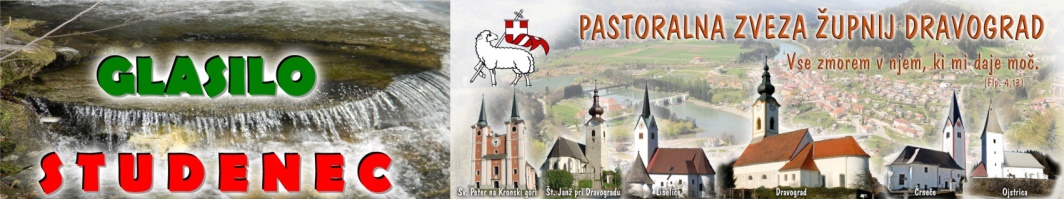           Opomba: Naročniki mašnih namenov se strinjajo z objavo v tiskanih medijih in oznanilih na spletu ter na oglasni deski.              30.9.2018                                                          Številka 39 / 2018MISEL PAPEŽA FRANČIŠKA O DRUŽINI in MOLITVIAli kdaj v družini molite? Nekateri da, to vem. Toda mnogi pravijo: kako to narediti? Jasno, to se stori tako, kot je storil cestninar: ponižno pred Bogom. Vsak naj ponižno pusti, da se Bog ozre nanj ter ga zatem prosi, da pride nanj njegova dobrota. Toda, kako to storiti v družini? Saj se zdi, da je molitev nekaj osebnega in potem ni v družini nikoli primernega ter mirnega trenutka... Da, res je, vendar pa gre tu tudi za ponižnost, za priznanje, da potrebujemo Božjo pomoč, kakor cestninar. Vse družine, vsi, potrebujemo Boga, vsi. Potrebujemo njegovo pomoč, njegovo moč, njegov blagoslov, njegovo usmiljenje, njegovo odpuščanje. Vendar pa je potrebna preprostost. Za molitev v družini je potrebna preprostost. Molitev Očenaša, ko smo zbrani okoli mize ni nekaj izrednega, je možna. Tudi moliti skupaj rožni venec v družini je zelo lepo, daje veliko moči. Prav tako moliti drug za drugega: mož za ženo, žena za moža, oba za otroke, otroci za starše, stare starše... Molíte drug za drugega. Takšna je molitev družine in molitev krepi družino.                                           papež Frančišek------------------------------------------------------------------------------------------------------------------KAKO MOLITI SVETI ROŽNI VENEC? (nekaj praktičnih napotkov)Ne začenjaj s tem, da bi zbral misli. Pojdi kar takoj v srce, v odnos, v ljubeče ponavljanje besed. Molitev naj bo počitek. Moli preprosto, brez napenjanja misli, brez nepotrebnega napora.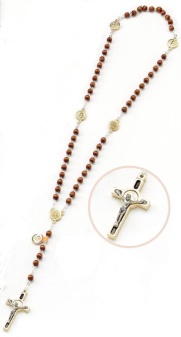 Prepusti se ponavljanju. Ponavljanje besed pomaga, da se iz glave preselimo v srce.Ko ti med molitvijo prihajajo težke misli in skrbi, napetosti napornega dneva, jih ne odganjaj stran, ampak jih takoj sproti vključi v odnos. Tako se tvoja notranja napetost ne bo kopičila niti potlačila, ampak s ponavljanjem »prebavila« v ljubezen.Pri skupni molitvi ne prehitevajmo ali zaostajajmo. Ne bodimo sami. Poslušajmo s srcem in se tako uglasimo s ponavljanjem drugih. Odpočijmo se v zavesti, da ne molimo k Mariji, ampak z njo. Samo pridružimo se veliko večji molitvi, ki mene, ubogega in raztresenega, presega. Prav to je neustavljiva moč rožnega venca.        MAŠNI NAMENI župnij PZD / od 30. septembra do 7. oktobra 2018          Opomba: Naročniki mašnih namenov se strinjajo z objavo v tiskanih medijih in oznanilih na spletu ter na oglasni deski.              30.9.2018                                                          Številka 39 / 2018MISEL PAPEŽA FRANČIŠKA O DRUŽINI in MOLITVIAli kdaj v družini molite? Nekateri da, to vem. Toda mnogi pravijo: kako to narediti? Jasno, to se stori tako, kot je storil cestninar: ponižno pred Bogom. Vsak naj ponižno pusti, da se Bog ozre nanj ter ga zatem prosi, da pride nanj njegova dobrota. Toda, kako to storiti v družini? Saj se zdi, da je molitev nekaj osebnega in potem ni v družini nikoli primernega ter mirnega trenutka... Da, res je, vendar pa gre tu tudi za ponižnost, za priznanje, da potrebujemo Božjo pomoč, kakor cestninar. Vse družine, vsi, potrebujemo Boga, vsi. Potrebujemo njegovo pomoč, njegovo moč, njegov blagoslov, njegovo usmiljenje, njegovo odpuščanje. Vendar pa je potrebna preprostost. Za molitev v družini je potrebna preprostost. Molitev Očenaša, ko smo zbrani okoli mize ni nekaj izrednega, je možna. Tudi moliti skupaj rožni venec v družini je zelo lepo, daje veliko moči. Prav tako moliti drug za drugega: mož za ženo, žena za moža, oba za otroke, otroci za starše, stare starše... Molíte drug za drugega. Takšna je molitev družine in molitev krepi družino.                                           papež Frančišek------------------------------------------------------------------------------------------------------------------KAKO MOLITI SVETI ROŽNI VENEC? (nekaj praktičnih napotkov)Ne začenjaj s tem, da bi zbral misli. Pojdi kar takoj v srce, v odnos, v ljubeče ponavljanje besed. Molitev naj bo počitek. Moli preprosto, brez napenjanja misli, brez nepotrebnega napora.Prepusti se ponavljanju. Ponavljanje besed pomaga, da se iz glave preselimo v srce.Ko ti med molitvijo prihajajo težke misli in skrbi, napetosti napornega dneva, jih ne odganjaj stran, ampak jih takoj sproti vključi v odnos. Tako se tvoja notranja napetost ne bo kopičila niti potlačila, ampak s ponavljanjem »prebavila« v ljubezen.Pri skupni molitvi ne prehitevajmo ali zaostajajmo. Ne bodimo sami. Poslušajmo s srcem in se tako uglasimo s ponavljanjem drugih. Odpočijmo se v zavesti, da ne molimo k Mariji, ampak z njo. Samo pridružimo se veliko večji molitvi, ki mene, ubogega in raztresenega, presega. Prav to je neustavljiva moč rožnega venca.                                       26.NAVADNA nedelja30. septem.Kvatrna nedelja-ofer za bogoslovje8.008.009.309.3011.0011.00ŠT – † ONUKOVI         † JOŽE SGERM – 7.obl.         ZA ZDRAVJE in V DOBER NAMENČ – † STANKO VRAVNIK (Jožica) ŠP – † MILKA GRABOVAC – 14.obl. D –  † FRANC GOLOB in APOLONIJA – Dulerjeva (gostje skavti)  L – † IVAN KAJZER in MATEVŽ PLACET       O – † ANTON MATIČKO        †† iz družine MIKLAVC – p.d. Jaževi iz Boštjana                                                               (družinsko srečanje)Ponedeljek1.oktober Terezija Deteta Jezusa    16.0018.30DSČ – PO NAMENUD –  † ALOJZ ČERU - osmina  (Stanko Vravnek z družino)   Torek2.oktoberAngeli varuhi17.0018.0018.30E – PO NAMENUČ –  † ANA MARIJA VODEB  D –  † ZOFIJA KROTMAJER (družina Jazbec)               Sreda3.oktober  9.3018.0018.30 Mežica – rekolekcija dekanijskih duhovnikovČ –  PO NAMENUD – ZA ZDRAVJE in BLAGOSLOVČetrtek4.oktoberFrančišek Asiški  16.0017.30 18.30L – † FRANC KNEZ in BUČEVI D – molitvena ura za duhovne poklice (adoracija + skupna molitev)D – ZA DUHOVNE POKLICE           Petek5.oktober   Prvi petek 9.0018.0018.30SK – PO NAMENUČ – † FRANC KARNIČNIK (Barišnikovi) D –  † FANIKA IN JANEZ MIKLAVC Sobota6.oktoberBruno, ustan.kartuz10.0013.3017.0017.0018.30L – † MIRAN MAK -1.obl. in rajni OBRETANOVISK – romarska maša faranov Labota    ŠT – † STANKO KAŠMAN – 1.obl.         † VINKO KOŠUTNIK – 1.obl.Gost večera Robi Friškovec – zapor. duhovnik /za birmance,starše/D – večerna nedeljska maša: † IVAN MORI                                               † BOŽIDAR VIMER – 1.obl.                               27.NAVADNA nedelja6.oktober8.008.009.309.3011.0011.30                  ZAHVALNA NEDELJA V DRAVOGRADUŠT – † VIDA KONEČNIK – 3.obl.          † FRANC KAC  - r Č – †  FRANC EPŠEK – 20.obl.ŠP – † MARIJA VRHOVNIK in PRVA ROŽA ROŽNEGA VENCA   D –  † IVICA VOLIĆ        †† starši BERTONCELJL – † MARJANA KUŠEJ (Marija Kraker)        SU (Urban) – † MARIJAN ČERU    26.NAVADNA nedelja30. septem.Kvatrna nedelja-ofer za bogoslovje8.008.009.309.3011.0011.00ŠT – † ONUKOVI         † JOŽE SGERM – 7.obl.         ZA ZDRAVJE in V DOBER NAMENČ – † STANKO VRAVNIK (Jožica) ŠP – † MILKA GRABOVAC – 14.obl. D –  † FRANC GOLOB in APOLONIJA – Dulerjeva (gostje skavti)  L – † IVAN KAJZER in MATEVŽ PLACET       O – † ANTON MATIČKO        †† iz družine MIKLAVC – p.d. Jaževi iz Boštjana                                                               (družinsko srečanje)Ponedeljek1.oktober Terezija Deteta Jezusa    16.0018.30DSČ – PO NAMENUD –  † ALOJZ ČERU - osmina  (Stanko Vravnek z družino)   Torek2.oktoberAngeli varuhi17.0018.0018.30E – PO NAMENUČ –  † ANA MARIJA VODEB  D –  † ZOFIJA KROTMAJER (družina Jazbec)               Sreda3.oktober  9.3018.0018.30 Mežica – rekolekcija dekanijskih duhovnikovČ –  PO NAMENUD – ZA ZDRAVJE in BLAGOSLOVČetrtek4.oktoberFrančišek Asiški  16.0017.30 18.30L – † FRANC KNEZ in BUČEVI D – molitvena ura za duhovne poklice (adoracija + skupna molitev)D – ZA DUHOVNE POKLICE           Petek5.oktober   Prvi petek 9.0018.0018.30SK – PO NAMENUČ – † FRANC KARNIČNIK (Barišnikovi) D –  † FANIKA IN JANEZ MIKLAVC Sobota6.oktoberBruno, ustan.kartuz10.0013.3017.0017.0018.30L – † MIRAN MAK -1.obl. in rajni OBRETANOVISK – romarska maša faranov Labota    ŠT – † STANKO KAŠMAN – 1.obl.         † VINKO KOŠUTNIK – 1.obl.Gost večera Robi Friškovec – zapor. duhovnik /za birmance,starše/D – večerna nedeljska maša: † IVAN MORI                                               † BOŽIDAR VIMER – 1.obl.                               27.NAVADNA nedelja6.oktober8.008.009.309.3011.0011.00                  ZAHVALNA NEDELJA V DRAVOGRADUŠT – † VIDA KONEČNIK – 3.obl.          † FRANC KAC  - r Č – †  FRANC EPŠEK – 20.obl.ŠP – † MARIJA VRHOVNIK in PRVA ROŽA ROŽNEGA VENCA   D –  † IVICA VOLIĆ        †† starši BERTONCELJL – † MARJANA KUŠEJ (Marija Kraker)        SU (Urban) – † MARIJAN ČERU    